       Le preposizioni (Predlozi) 2. deo         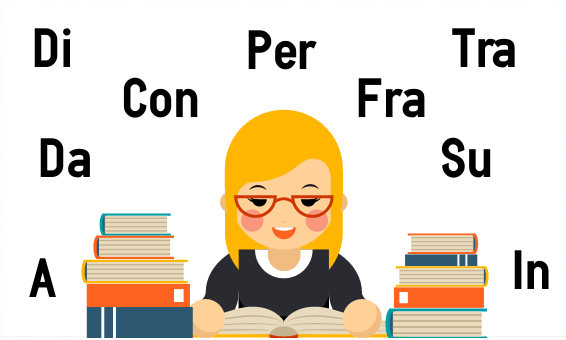 Dragi učenici,nadam se da ste proučili upotrebu predloga A, DA i DI. U nastavku sledi osnovna upotreba preostalih 5 predloga. Ove upotrebe ne treba učiti napamet već obratiti pažnju na primere koji idu uz pravilo, i podsetiti se nekih primera od ranije u kojima smo koristili predloge.La preposizione INa) da iskažemo gde idemo ili gde se nalazimo ( Vado in Italia. / Sono in Serbia.)b) uz prevozno sredstvo ( Andiamo al mare in macchina.)c) uz nazive meseci, godina, godišnjih doba  (Siamo in aprile. /  Piove in autunno.)  d) uz nazive zemalja, regija  (Anna vive in Toscana. / Marco vive in Montenegro. )La preposizione SUa) da označi mesto gde se nalazi neko ili nešto   ( Ci sono libri sul banco.)b) da istaknemo predmet razgovora, temu novinskog članka, knjige...   (Lui scrive un articolo sui tennisti italiani.)  La preposizione TRA/FRAa) za iskazivanje vremenskog perioda (kroz)( L'autobus parte fra 5 minuti.) ( Ci vediamo tra una settimana.)b) da označimo gde se nalazi neki predmet ili osoba (između) ( C' è un armadio tra il letto e la scrivania.) ( Požega si trova tra Čačak e Užice.) La preposizione CON (sa)a) da označi prevozno sredstvo ( Vado in Italia con l' aereo.)b) da označi način ( Laura guida la macchina con pazienza. (pažljivo)c) da označi društvo ( Guardo la partita di calcio con i miei amici.) La preposizione PER a) da označimo za koga je nešto ( Questo libro è per Anna.)b) da se označi razlog ( Andiamo in montagna per sciare.)c) uz glagol partire ( krenuti, poći)  ( Domani partiamo per Firenze.)Primere za upotrebu ovih predloga pročitajte u udžbeniku na stranama 70. i 71.  kao i u gramatičkom dodatku na strani 109.Gramatički deo prepišite u svesku.Povremeno iščitavajte primere iz knjige i sveske.Ukoliko imate pitanja pišite!     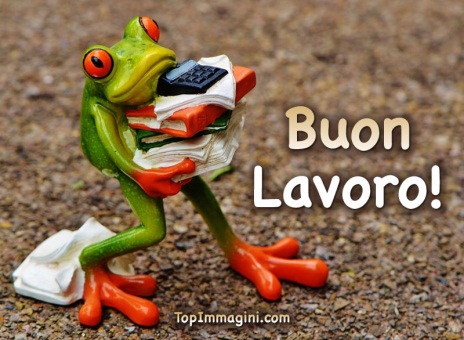 